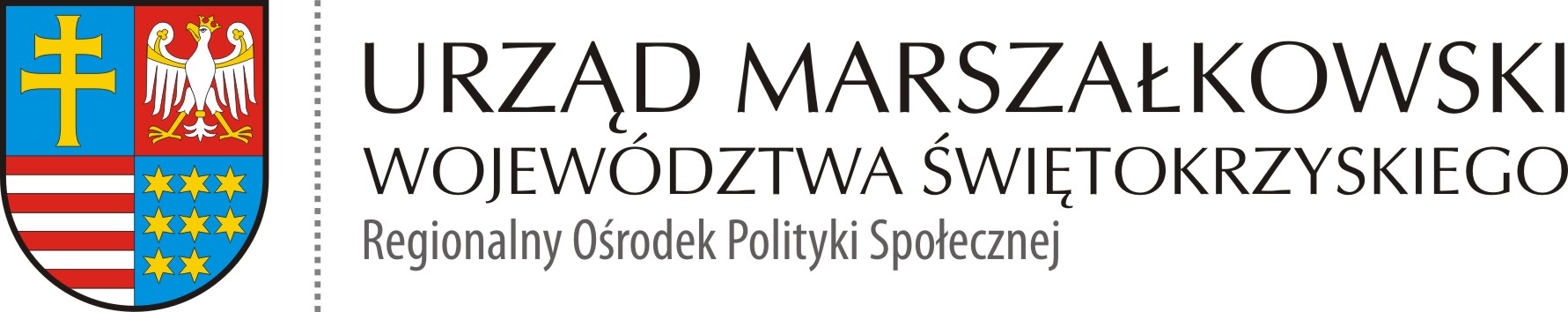 ROPS-II.052.2.35.2020  						            Kielce 08.01.2021 r.UNIEWAŻNIENIE POSTĘPOWANIADotyczy postępowania na:Zakup i dostawa sprzętu rehabilitacyjnego i medycznego w ramach projektu socjalnego gminy Łopuszno/powiat kielecki w związku z realizacją projektu partnerskiego „Liderzy kooperacji”Program Operacyjny Wiedza Edukacja Rozwój - Działanie 2.5 "Skuteczna pomoc społeczna" - "Wypracowanie  i wdrożenie modeli kooperacji pomiędzy instytucjami pomocy społecznej i integracji społecznej a podmiotami innych polityk sektorowych  m.in. pomocy społecznej, edukacji, zdrowia, sądownictwa i policji"UZASADNIENIEPostępowanie zostało unieważnione zgodnie z punktem II Szczegółowy Opis Przedmiotu Zamówienia ppkt. 7 Uwagi pppkt. 19) zapytania ofertowego „Zamawiający zastrzega sobie prawo do unieważnienia niniejszego postępowania bez podania przyczyny”. 
